ИП «Катков А.В.»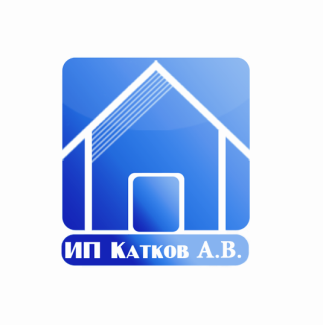 МО, г. Талдом, ул. Советская, д.458(926)130-66-33Прайс-лист на вяжущие материалы от  20.04.2016НАИМЕНОВАНИЕвес, размерЦЕНА, руб/мешокМастика20 л430Стеклоизол – ХПП (стеклохолст)1,0 х 9,0 м450Стеклоизол - ТПП (стеклосткань)1,0 х 10,0 м550Стеклоизол – ХКП (стеклохолст)1,0 х 10,0 м500Стеклоизол - ТКП (каркасная стеклосткань)1,0 х 10,0 м620Цемент «Евроцемент М 500»50 кг300Пескобетон М 30040 кг150Сухая смесь М 15040 кг130Штукатурка «Ротбанд Кнауф»30 кг450Гипсовая шпаклевка «Фугенфюллер Кнауф»25 кг460Гипсовая штукатурка «Основит»30 кг305Наливной пол «Юнис горизонт»20 кг300Плиточный клей «Юнис XXI»25 кг240Плиточный клей «Юнис Плюс»25 кг355Плиточный клей «Юнис 2000»25 кг275Плиточный клей «Церезит»25 кг290Шпатлевка Vetonit LR+ финишная25 кг730Шпатлевка Vetonit КR  финишная25 кг660Смесь печная огнеупорная25 кг220Глина шамотная20 кг290